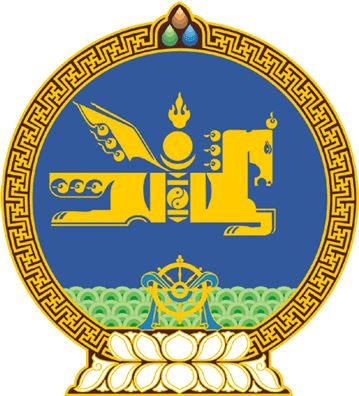 МОНГОЛ УЛСЫН ИХ ХУРЛЫНТОГТООЛ2022 оны 06 сарын 16 өдөр     		            Дугаар 33                     Төрийн ордон, Улаанбаатар хот   Хуулийн төсөл буцаах тухайМонгол Улсын Их Хурлын чуулганы хуралдааны дэгийн тухай хуулийн 41 дүгээр зүйлийн 41.10 дахь хэсгийг үндэслэн Монгол Улсын Их Хурлаас ТОГТООХ нь:1.Монгол Улсын Их Хурлын гишүүн С.Бямбацогт нарын 22 гишүүнээс 2019 оны 03 дугаар сарын 29-ний өдөр Улсын Их Хуралд Зөвшөөрлийн тухай хууль /Шинэчилсэн найруулга/-ийн төслийн хамт өргөн мэдүүлсэн Барааны тэмдэг, газар зүйн заалтын тухай хуульд өөрчлөлт оруулах тухай, Замын хөдөлгөөний аюулгүй байдлын тухай хуульд өөрчлөлт оруулах тухай, Хэмжлийн нэгдмэл байдлыг хангах тухай хуульд өөрчлөлт оруулах тухай, Цахим гарын үсгийн тухай хуульд өөрчлөлт оруулах тухай хуулиудын төслийг буцаах нь зүйтэй гэсэн Байнгын хорооны санал, дүгнэлтийг нэгдсэн хуралдаанд оролцсон гишүүдийн олонх дэмжсэн тул хууль санаачлагчид нь буцаасугай.		МОНГОЛ УЛСЫН 		ИХ ХУРЛЫН ДАРГА 				Г.ЗАНДАНШАТАР 